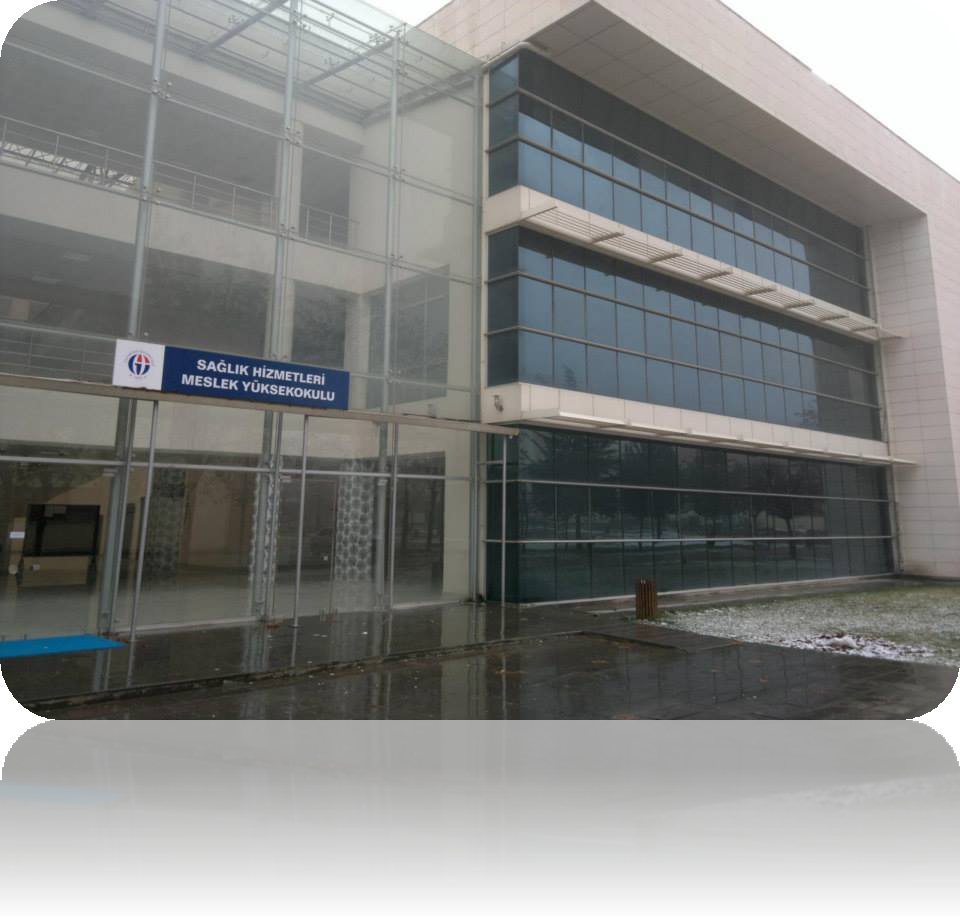 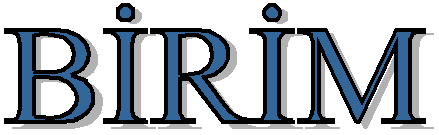 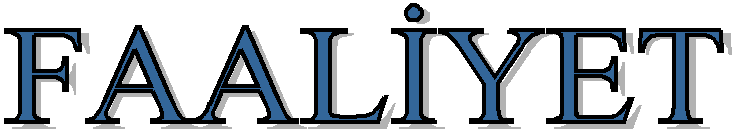 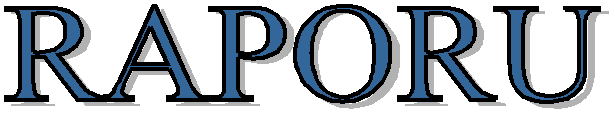 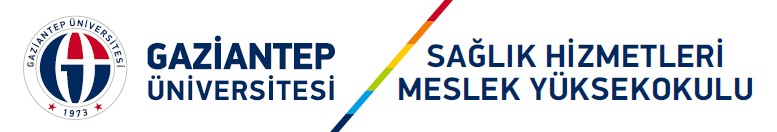 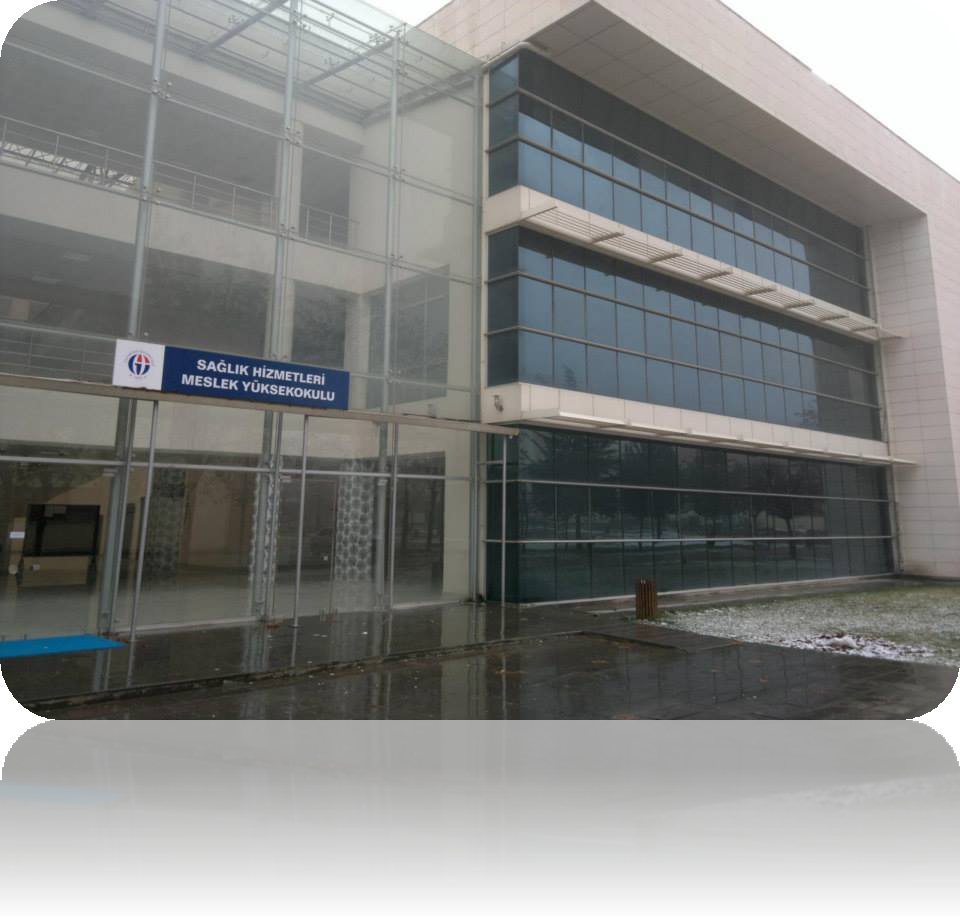 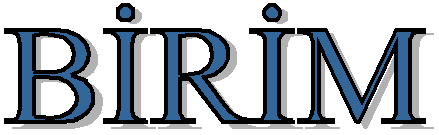 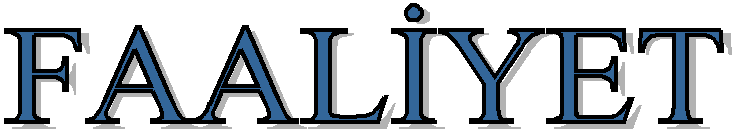 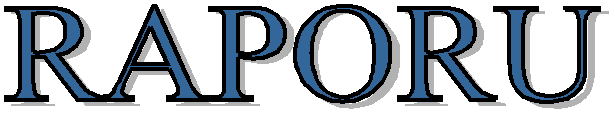 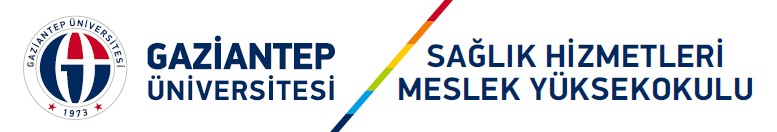 GAZİANTEP 2020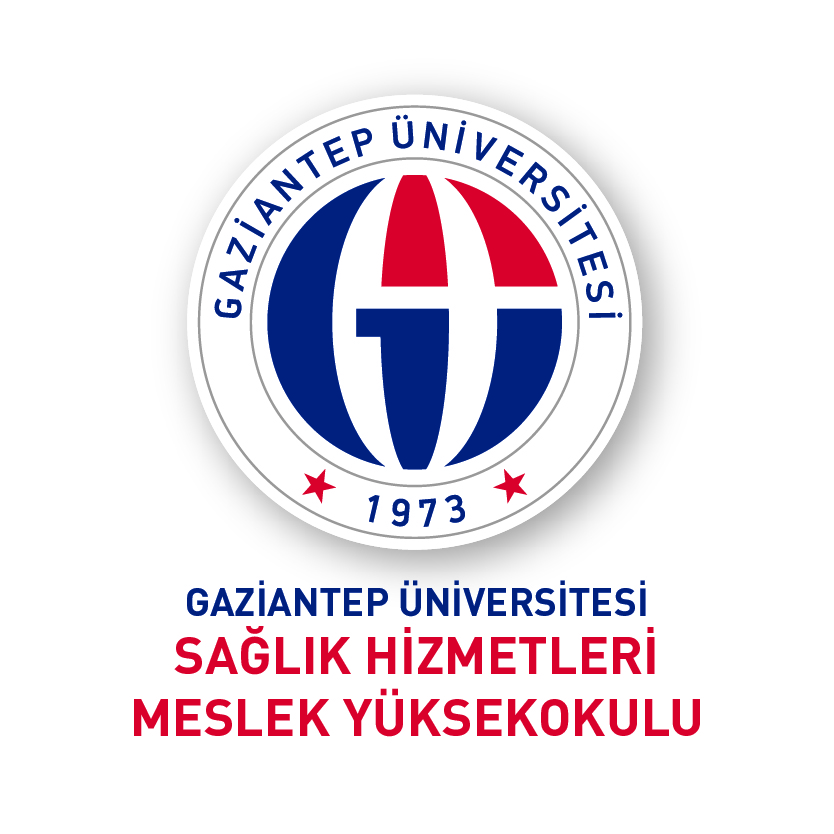 SAĞLIK HİZMETLERİ MESLEK YÜKSEKOKULU Adres:Gaziantep Üniversitesi, Sağlık Hizmetleri Meslek Yüksekokulu, Tıp FakültesiTemel Tıp Bilimleri Binası Arkası, Üniversite Bulvarı Kilis Yolu Üzeri 27000Şehitkamil / GAZİANTEPTelefon: 0342 317 2188Belgeç : 0342 360 44 23E-Posta: gshmyo@gantep.edu.tr Elektronik Ağ: www.gantep.edu.trhttp://shmyo.gantep.edu.tr/index.phpSUNUŞ	4I- GENEL BİLGİLER	5A.	Misyon ve Vizyon	5Misyon:	5Vizyon:	5B.	Yetki, Görev ve Sorumluluklar	5C.	İdareye İlişkin Bilgiler	51-	Yüksekokul Akademik Teşkilatı ve Görevleri:	52-	Yüksekokul  İdari Teşkilatı ve Görevleri:	61-Fiziksel Yapı	71.1. Eğitim Alanları, Derslikler ve Ofisler	71.2- Sosyal Alanlar;	72- Örgüt Yapısı:	83- Bilgi ve Teknolojik Kaynaklar	93.1- Yazılım ve Bilgisayarlar	93.2- Kütüphane Kaynakları	93.3- Diğer Bilgi ve Teknolojik Kaynaklar	93-	İnsan Kaynakları:	104.1- Akademik Personel:	114.1.2- Yabancı Uyruklu Akademik Personel:	114.2 - İdari Personel :	115- Sunulan Hizmetler:	125.1.Eğitim Hizmetleri:	125.2. İdari Hizmetler:	146- Yönetim ve İç Kontrol Sistemi	14D- Diğer Hususlar:	15II- AMAÇ ve HEDEFLER	15A. Birim Amaç ve Hedefleri	15B. Temel Politikalar ve Öncelikler	15III- FAALİYETLERE İLİŞKİN BİLGİ VE DEĞERLENDİRMELER	16A- Mali Bilgiler	161- Bütçe Uygulama Sonuçları:	173- Mali Denetim Sonuçları	174- Diğer Hususlar	18B- Performans Bilgileri	181- Faaliyet ve Proje Bilgileri	182- Performans Sonuçları Tablosu	184- Performans Bilgi Sisteminin Değerlendirilmesi	185- Diğer Hususlar	18IV- KURUMSAL KABİLİYET ve KAPASİTENİN DEĞERLENDİRİLMESİ	18A- Üstünlükler	18B- Zayıflıklar	19C- Değerlendirme;	19V- ÖNERİ VE TEDBİRLER	19İÇ KONTROL GÜVENCE BEYANI	20SUNUŞ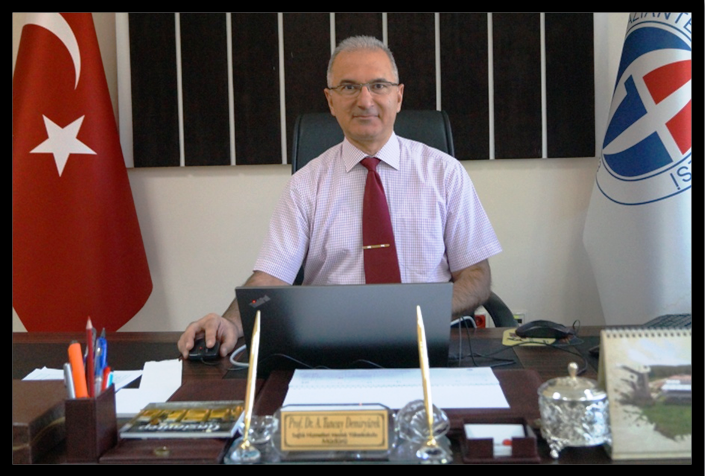 Sağlık Hizmetleri Meslek Yüksekokulumuzun 2020 Yılı Birim Faaliyet Raporunda; okulun misyon, vizyon, yetki, görev ve sorumlulukları sıralandıktan sonra, fiziksel yapı, eğitim araç-gereç ve malzemeleri hakkında gerekli bilgiler verilmiş; daha sonra örgüt yapısı, eğitim ve öğretim durumu, öğretim elemanları, idari personel ile ilgili durum özetlenmiştir.Okulumuzun sunduğu hizmetler, amaç ve hedefler ile ilgili temel politika ve öncelikler, teknik ve mali durum ile ilgili rakamlara yer verilmiştir. Yüksekokulumuz öğretim elemanlarının bilimsel performansları ile ilgili birimimizin kurumsal kabiliyet ve kapasitelerinin değerlendirmeleri ile ilgili görüş ve düşünceler sıralanmıştır.Son olarak okulumuzun gelişip büyümesi için, öneri ve istekler belirlenerek Ek’li faaliyet raporu tamamlanmıştır. Prof. Dr. A. Tuncay DEMİRYÜREK  Yüksekokul MüdürüI- GENEL BİLGİLER Misyon ve Vizyon Misyon:Sağlık Hizmetleri Meslek Yüksekokulu olarak Misyonumuz;Sağlık alanında yeterli ve gerekli bilgilerle donanmış, teorik bilgileri uygulayabilme yeteneği ve becerisine sahip, en iyi hizmetin gerçekleştirilebilmesi amacıyla hareket edebilen, dinamik, ileri görüşlü, iletişim kurma ve sürdürme becerileri yüksek, analitik yönü kuvvetli, takım çalışmasına yatkın, mesleğin gerektirdiği evrensel ve etik değerleri özümsemiş, değişime açık, ara eleman değil, aranan eleman yetiştirmektir.Vizyon:Sağlık Hizmetleri Meslek Yüksekokulu olarak Vizyonumuz;Aklın ve bilimin önemine inanmış, evrensel değerlere saygılı, özgür, adil, şeffaf, akademik ve etik değerlere sahip, mükemmeliyetçi, takım çalışması odaklı, sosyal sorumluluğunun bilincinde, hizmet verdiği sektörde güven telkin eden saygın elemanlar yetiştiren ve sağlık sektöründe ara eleman değil aranan elaman yetiştirmede öncelikli olarak tercih edilen Meslek Yüksekokulu olmak; İleri eğitim teknikleri kullanarak ulusal ve uluslararası düzeyde rekabet edebilecek eğitim standartlarına ulaşmak ve kendi alanlarında ulusal ve uluslararası düzeyde bilgi seviyesine ulaşmış aranan eleman yetiştirmek gibi bir vizyonu ve mesleki amaçları gerçekleştirmek için benimsediği değerler ve ilkeler doğrultusunda eğitim ve öğretim faaliyetlerini sürdürmektir.Yetki, Görev ve SorumluluklarYükseköğretim Kurulu Başkanlığının 05.12.1989 tarih ve 29119 sayılı kararlarıyla açılan Sağlık Hizmetleri  Meslek Yüksekokulu,  Üniversitemiz  Rektörlüğü bünyesinde,  2547 sayılı  Yüksek Öğretim Kanunu’nun 4. maddesinde belirtilen amaçlar  ve 5. maddesinde belirtilen ana ilkeler doğrultusunda hizmet vermek üzere faaliyet göstermektedir.Meslek Yüksekokulumuz belirli mesleklere yönelik ara insan gücü yetiştirmeyi amaçlayan dört yarıyıllık eğitim öğretim sürdüren bir yükseköğretim kurumudur. İdareye İlişkin BilgilerYüksekokul Akademik Teşkilatı ve Görevleri:Yükseköğretim Kurulu Başkanlığının 05.12.1989 tarih ve 29119 sayılı kararlarıyla açılan Sağlık Hizmetleri  Meslek Yüksekokulu,  Üniversitemiz  Rektörlüğü bünyesinde,  2547 sayılı  Yüksek Öğretim Kanunu’nun 4. maddesinde belirtilen amaçlar  ve 5. maddesinde belirtilen ana ilkeler doğrultusunda hizmet vermek üzere faaliyet göstermektedir.	Sağlık Hizmetleri Meslek Yüksekokulu; önlisans düzeyinde belirli bir mesleğe yönelik eğitim-öğretime ağırlık veren yükseköğretim kurumudur. Sağlık Hizmetleri Meslek Yüksekokulumuz her biri ayrı bir eğitim-öğretim programı yürüten bölümlerden oluşur ve kanunla kurulurlar.Meslek Yüksekokulu organları, yüksekokul müdürü, yüksekokul kurulu, yüksekokul yönetim kuruludur.Yüksekokul müdürü; üç yıl için rektör tarafından atanır. Süresi biten müdür yeniden atanabilir.Müdürün okulda görevli aylıklı öğretim elemanları arasından üç yıl için atayacağı en çok iki yardımcısı bulunur. Müdür gerekli gördüğü hallerde yardımcılarını değiştirebilir.Müdürün görevi sona erdiğinde yardımcıların görevleri de sona erer. Müdüre vekâlet etmede veya müdürlüğün boşalmasında yapılacak işlem, dekanlarda olduğu gibidir.Yüksekokul müdürü, 2547 sayılı Kanun ile dekanlara verilmiş olan görevleri yüksekokul bakımından yerine getirir. Yüksekokul kurulu; müdürün başkanlığında, müdür yardımcıları ve okuldaki bölüm başkanlarından oluşur.Yüksekokul yönetim kurulu; müdürün başkanlığında, müdür yardımcıları ile müdürün göstereceği altı aday arasından yüksekokul kurulu tarafından üç yıl için seçilecek üç öğretim üyesinden oluşur.Yüksekokul kurulu ve yüksekokul yönetim kurulu, 2547 sayılı Kanun’la fakülte kurulu ve fakülte yönetim kuruluna verilmiş görevleri yüksekokul bakımından yerine getirirler.Bölümler; yüksekokulların amaç, kapsam ve nitelik yönünden bir bütün oluşturan ve önlisans düzeyini içeren en az bir eğitim-öğretim, bilim ve sanat dallarında araştırma ve uygulama yapan birimlerdir. Yükseköğretim kurumları içinde bölüm açılmasına, birleştirilmesine veya kapatılmasına doğrudan veya üniversitelerden gelecek önerilere göre Yükseköğretim Kurulu karar verir. Bölümler, birbirini tamamlayan veya birbirine yakın anabilim veya ana sanat dallarından oluşur. Bölüm başkanı; o bölümün aylıklı profesörleri, bulunmadığı takdirde doçentleri, doçent de bulunmadığı takdirde yardımcı doçentleri arasından müdürün önerisi üzerine rektörce atanır. Bölüm başkanı, bölümündeki öğretim üyelerinden iki kişiyi üç yıl için başkan yardımcısı olarak atayabilir. Bölüm başkanı gerekli gördüğünde yardımcılarını değiştirebilir. Bölüm başkanının görevi sona erdiğinde yardımcılarının görevleri de sona erer. Bölüm başkanı, bölümün her düzeydeki eğitim-öğretim ve araştırmalarından ve bölümle ilgili her türlü faaliyetin düzenli ve verimli olarak yürütülmesinden, kaynakların etkili bir biçimde kullanılmasını sağlamaktan sorumludur. Bölüm başkanı yüksekokul kuruluna katılır ve bölümü temsil eder. Bölümde görevli öğretim elemanlarının görevlerini yapmaları bölüm başkanı tarafından izlenir ve denetlenir. Bölüm başkanı, her öğretim yılı sonunda bölümün geçmiş yıldaki eğitim-öğretim ve araştırma faaliyeti ile gelecek yıldaki çalışma planını açıklayan raporu bağlı bulunduğu rektör, dekan veya yüksekokul müdürüne sunar. 	Bölüm Kurulu; bölüm başkanının başkanlığında, varsa yardımcıları, o bölümü oluşturan anabilim veya ana sanat dalları başkanlarından oluşur. Bölüm kurulu, bölüm ile bölüme bağlı anabilim veya ana sanat dallarının eğitim-öğretim uygulama ve araştırma faaliyetlerinin, programlarının, araç, gereç ve fiziksel imkânlarından en etkin biçimde yararlanmak için gerekli planların ve işbirliği esaslarının hazırlanması hususunda görüş bildirir. Bölüm kurulunun bu konularda hazırlayacağı öneriler, bölüm başkanının onayından sonra uygulanır.Yüksekokul  İdari Teşkilatı ve Görevleri:Yüksekokul İdari Teşkilatının, 2547 Sayılı Yükseköğretim Kanunu, 51. Madde’nin (b) fıkrasında aynen;“b. Her fakültede, dekana bağlı ve fakülte yönetim örgütünün başında bir fakülte sekreteri, enstitü ve yüksekokullarda ise enstitü veya yüksekokul müdürüne bağlı enstitü veya yüksekokul sekreteri bulunur. Sekretere bağlı büro ve iç hizmet görevlerini yapmak üzere gerekli görüldüğü takdirde, yeteri kadar müdür ve diğer görevliler çalıştırılır. Bunlar arasındaki iş bölümü dekanın veya müdürün onayından sonra uygulanmak üzere ilgili sekreterce yapılır.” Denilmek suretiyle yapısı ve görevleri aşağıdaki gibi belirlenmiştir.1. Yüksekokul İdari Teşkilatı; Yüksekokul Sekreteri ile sekreterlik bürosundan ve ihtiyaca göre kurulacak öğrenci işleri, personel, mali işler ve destek hizmetleri birimlerinden oluşur.2. Bir yüksekokulda, 1. fıkrada sayılan birimlerin kurulmasına, ilgili Üniversitenin önerisi üzerine Yükseköğretim Kurulunca karar verilir.3. Yüksekokul Sekreteri ile sekreterlik bürosu ve varsa bağlı birimler, yüksekokulun idari hizmetlerinin yürütülmesinden sorumludurlar. 4. Yüksekokul Sekreteri kurullarda oy hakkı olmaksızın raportörlük yapar.1-Fiziksel Yapı1.1. Eğitim Alanları, Derslikler ve Ofisler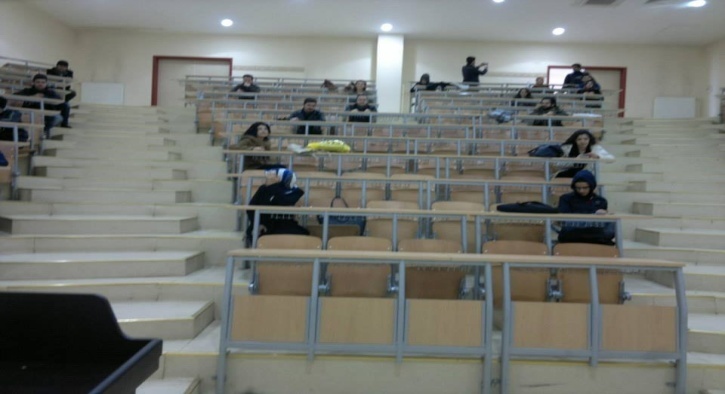 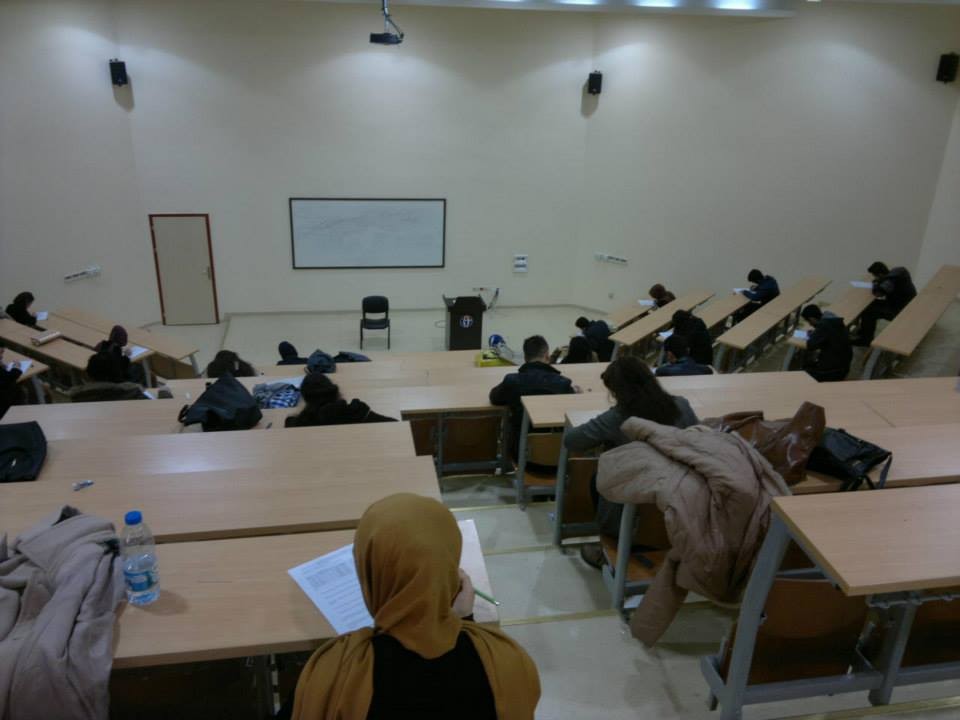 	2020 yılı içerisinde toplantı salonumuzun donanım ve mefruşatı alınarak kullanıma açılmıştır. Ayrıca Merkezi Derslik binasında 2 adet yeni sınıf oluşturulmuş ve ana binamız zemin katında bulunan Derslik-1 Fizyoterapi Laboratuvarı olarak düzenlenmiş olup 2020 yılı bahar döneminde hizmete sunulmuştur.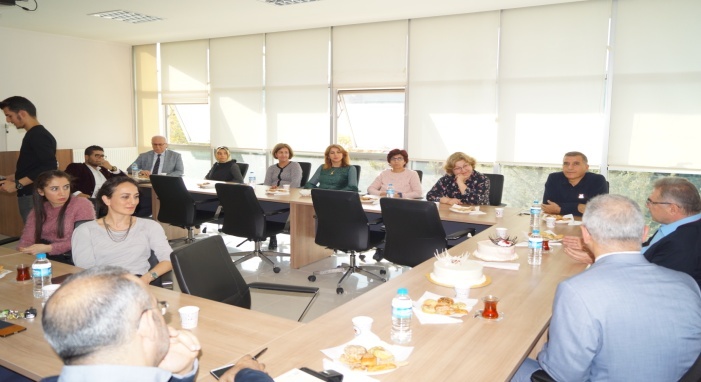 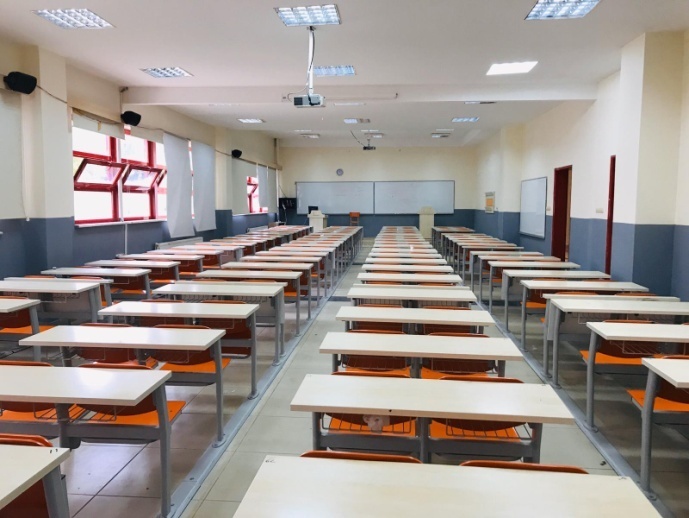 1.2- Sosyal Alanlar; Sağlık Hizmetleri Meslek Yüksekokulumuza ait herhangi bir sosyal tesis bulunmamakta olup Üniversitemizin sosyal imkânlarından yararlanılmaktadır.2- Örgüt Yapısı:143- Bilgi ve Teknolojik KaynaklarBirimimiz bilişim sistemimden faydalanmaktadır. Bunları; EBYS, e-bütce, e-kayıt, öğrenci web mail, akademik web mail, Internet bilgi sistemi olarak adlandırabiliriz.Internet’e erişim sağlayan hızlı Yerel Ağ Bağlantısı (LAN); Kablosuz erişim noktalarıile üniversitenin her yerinden erişim sağlanmaktadır.Öğrenci ve okulumuz personeli için e-Posta adresleri ve web alanı bulunmaktadır.Okulumuz, Personel bilgi sistemini kullanmaktadır.3.1- Yazılım ve BilgisayarlarYüksekokulumuza ait herhangi bir özel yazılım programımız yoktur. Okulumuzun Bilgisayar dersleri Üniversitemizin Bilgi İşlem Daire Başkanlığı’na bağlı Bilgisayar Laboratuarlarında işlenmektedir.3.2- Kütüphane KaynaklarıYüksekokulumuz öğrencileri kütüphane hizmetini Üniversitemiz bünyesinde bulunan Kütüphane ve Dokümantasyon Daire Başkanlığına bağlı kütüphanemizden yararlanmaktadırlar.3.3- Diğer Bilgi ve Teknolojik KaynaklarEğitim Ortamları: Yüksekokulumuz binasında 6 adet amfi, 5 adet derslik ve 3 adet uygulama laboratuarı bulunmaktadır.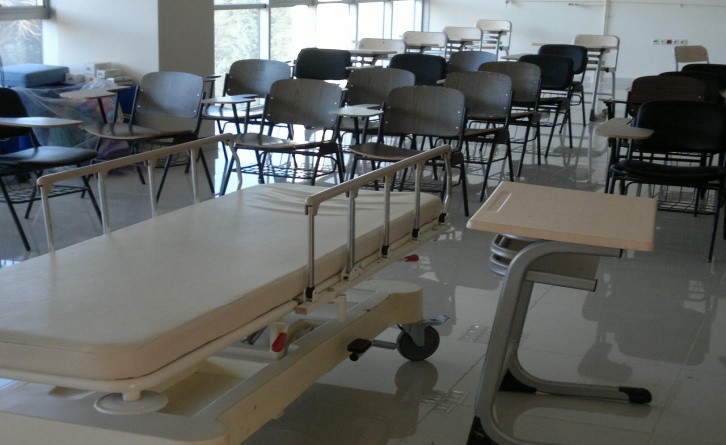 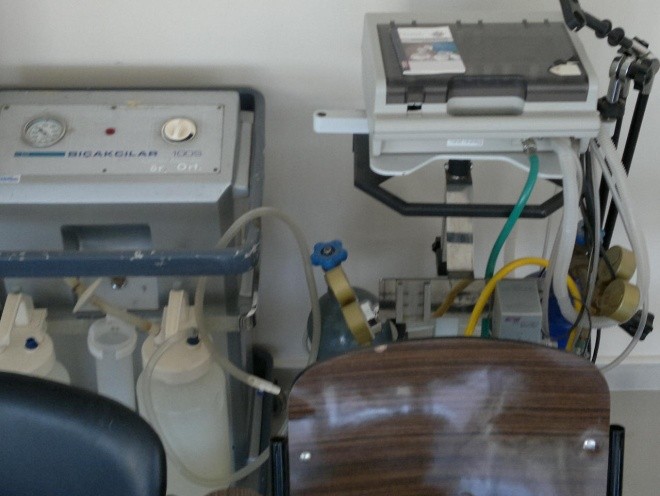 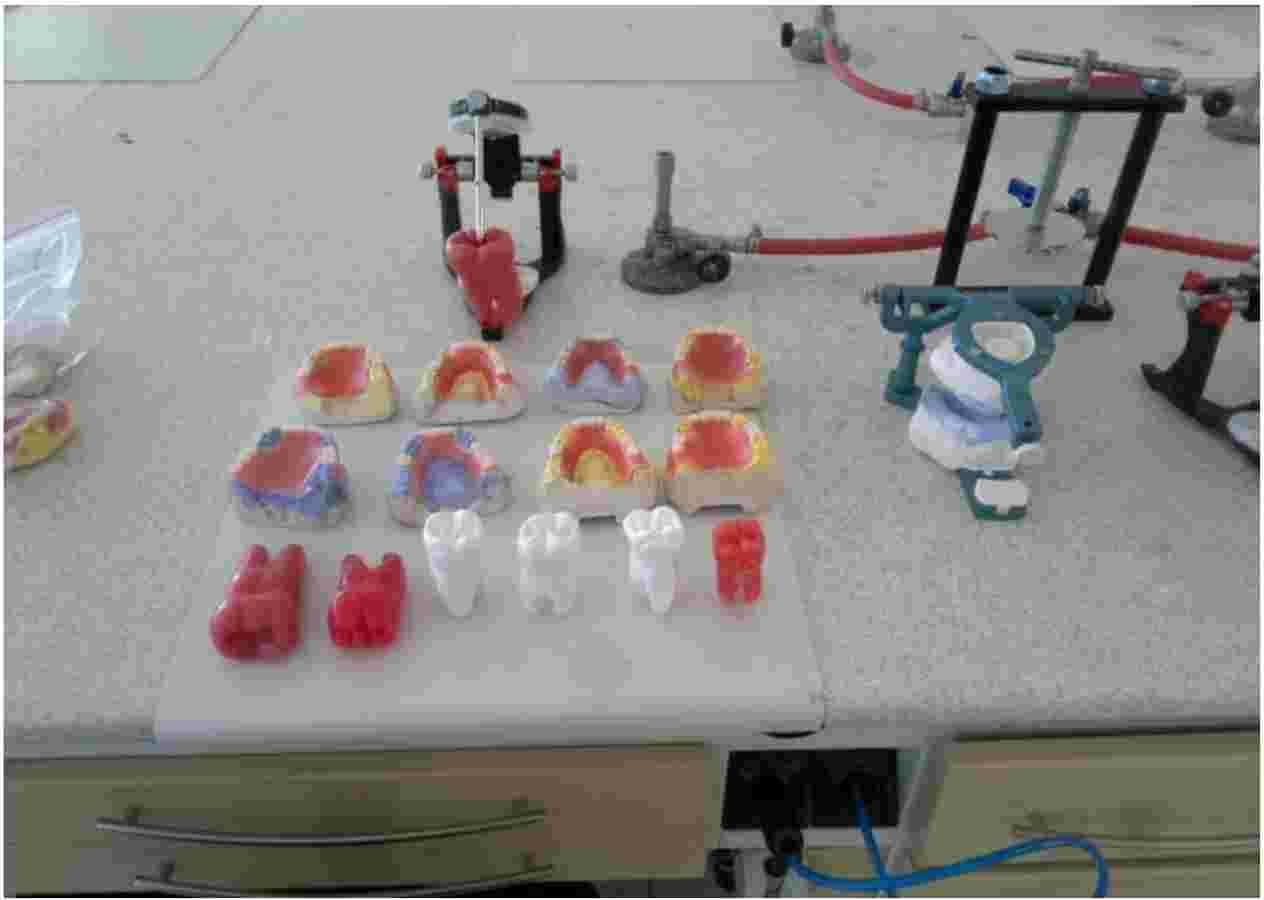 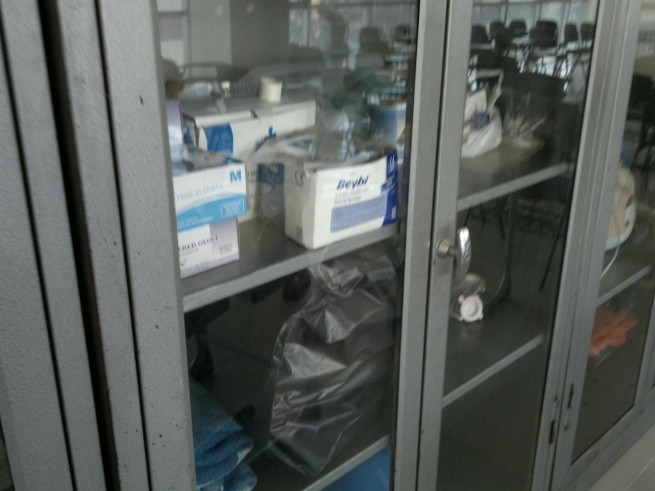 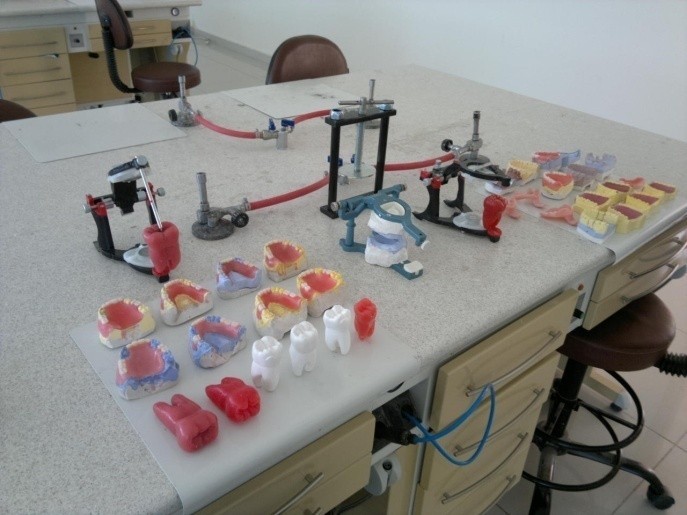 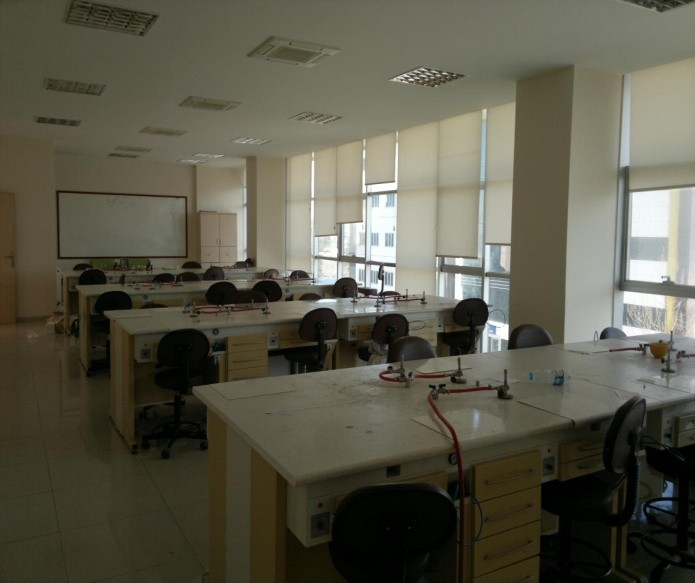 Uygulama Laboratvuarları: Fizyoterapi ve Diş Protez Laboratuarından örnek görüntüler.İnsan Kaynakları:Yüksekokulumuzda kadrosu Tıp Fakültesinde bulunan Yüksekokul müdürü, 29 Akademik personel ile 5 İdari personel ve 4 sürekli işçi olmak üzere 39 personel bulunmaktadır. 2 Öğretim görevlisi personelimiz yıl içinde emekliye ayrılacaktır. Her yıl tahsis edilen kadro oranında akademik ve idari personel sayımız artmaktadır.4.1- Akademik Personel: 4.1.2- Yabancı Uyruklu Akademik Personel:Yüksekokulumuzda görev yapan yabancı uyruklu akademik personelimiz bulunmamaktadır.4.1.3-  Diğer  Ünviversitelerde  Görevlendirilen  Akademik  Personel:Diğer Üniversitelerde görevli Yüksekokulumuza ait herhangi bir akademik personelimiz bulunmamaktadır.4.4- Diğer Ünviversitelerden Üniversitemizde Görevlendirilen Akademik Personel:Diğer   ünviversitelerden      yüksekoklumuzda   görevlendirilen   akademik   personelbulunmamaktadır.4.5- Akademik Personelin Yaş İtibariyle Dağılımı4.2 - İdari Personel :4.2.2- İdari Personelin Eğitim Durumu:4.2.3- İdari Personelin Hizmet Süreleri:4.2.4 - İdari Personelin Yaş İtibariyle Dağılımı:5- Sunulan Hizmetler:5.1.Eğitim Hizmetleri:*Tıbbi Dokümantasyon ve Sekreterlik Programımız 2019-2020 Eğitim ve öğretim yılında kapandığından öğrenci alımı olmamıştır. Öğrenim Ortamları:Derslik, Laboratuvar ve Amfilerimizden Görüntüler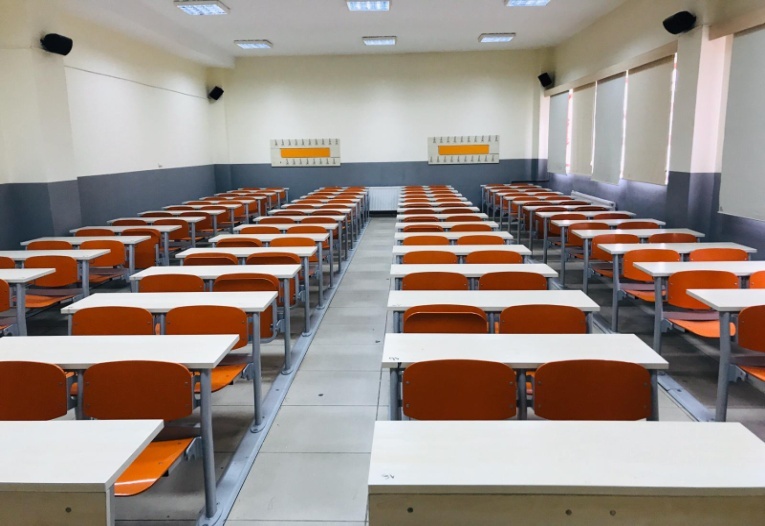 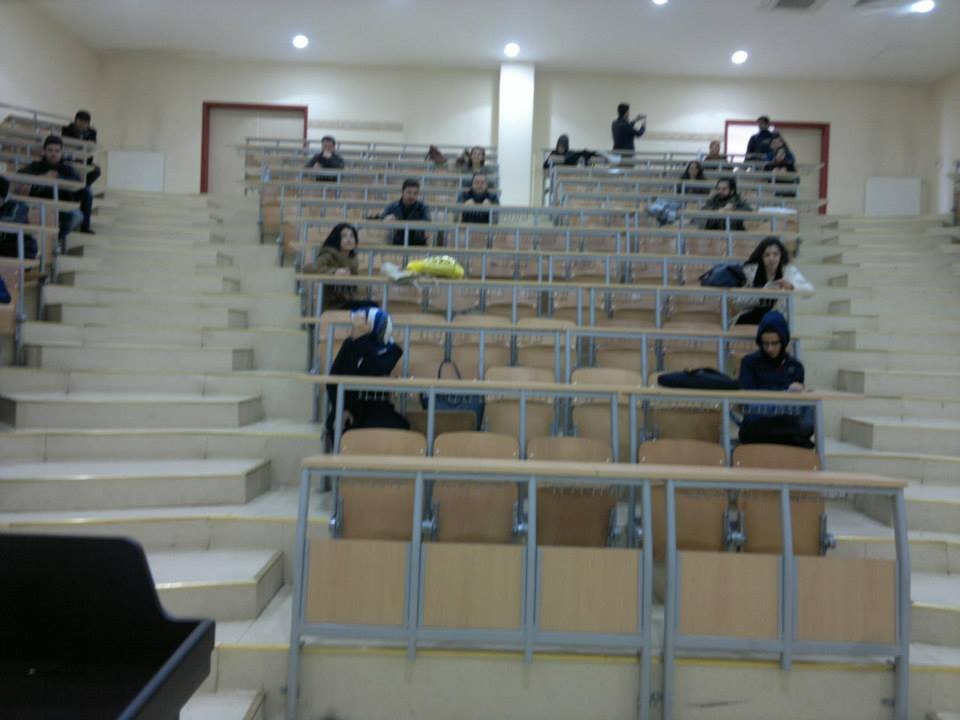 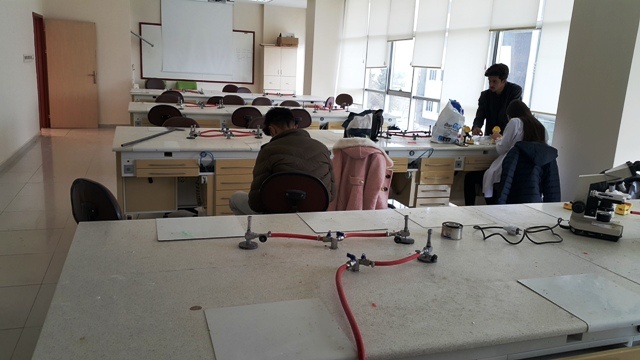 5.2. İdari Hizmetler:  	Yüksekokulumuz İdari Teşkilatı, 31 Temmuz 2010 tarih ve 27305 sayılı Resmi Gazete ’de yayımlanan Kamu Hizmet Envanteri ve Standartları çerçevesinde Yüksekokul Sekreterliğine bağlı Öğrenci İşleri, İdari Mali İşler ve diğer idari personel servisleri ile akademik ve idari personel ve öğrencilerimize hizmet vermektedir.6- Yönetim ve İç Kontrol Sistemi(Mali Yönetim ve Harcama Öncesi Kontrol Sistemi)	Yüksekokulumuz bütçesi HYS ve MYS sistemleri üzerinden ihtiyaçlar ölçüsünde ve harcama yetkisi dâhilinde okulun gereksinim duyduğu harcama kalemleri 2008 yılında uygulamaya konulan 5018 sayılı Kamu İhale Kanunu Bütçe Uygulama Talimatındaki mevzuata göre kullanılmaktadır.D- Diğer Hususlar:Yüksekokulumuz bünyesinde öğrencisi bulunan 4 Bölüm ve 8 Program bulunmaktadır. Bunun yanında Radyoterapi ve Radyoloji Programları da açık olup ancak henüz öğrenci alınmamıştır.II- AMAÇ ve HEDEFLERA. Birim Amaç ve HedefleriB. Temel Politikalar ve ÖnceliklerSağlık alanında büyük görev ifa eden hekim dışı sağlık personelini yetiştiren okulumuz, eğitim-öğretim kalitesinin yükseltilmesi ve program zenginliği yönünden desteklenmelidir. Bunun için öncelikle dersliklerle bir arada yeni bir okul binasına büyük gereksinim duyulmaktadır.Sağlık Hizmetleri Meslek Yüksekokulu olarak temel polikalarımız ve önceliklerimiz aşağıda sıralanmıştır.Kurumsal yapılanma reformunun gerçekleştirilmesi,Kalite çalışmaları çerçevesinde akademik ve idari yapılanmanın, görev ve yetki tanımlamalarının yapılarak kamu iç kontrol standartlarına uygun, denetime açık, şeffaf ve hesap verebilirlik ilkeleri doğrultusunda, standartlara uygun bir idari yapı ve yönetişim ortamının sağlanması, Çağdaş eğitim ve öğretim faaliyetlerinin yürütülmesi için gerekli atılımların yapılması,Eğitim-öğretim faaliyetleri güncelliğinin ve ilgili sektörlere uygunluğunun sürekli izlenmesi,Meslek Yüksekokulumuzun kadrolarının konusunda uzman, vizyonu olan genç, dinamik, azimli, özgüvenli ve uyumlu öğretim üye ve elemanlarından oluşturulmasının sağlanması,Uygulamalı eğitimin sağlanabilmesi için kamu ve özel sektör kurumları, öğretim elemanları, öğrenciler ve Program koordinatörleri ile uyum içinde gerekli alt yapının sağlanmasına çalışılması, Eğitim-öğretim için gerekli fiziki ve teknolojik alt yapıyı geliştirmek,Öğretim elemanlarının kendilerini geliştirmeleri için gerekli teknik, mali, idari imkânları sağlamak,Nitelikli öğrencilerin meslek yüksekokulumuzu tercih etmelerini temin etmek,Öğretim elemanlarının mesleki bilgilerini artırmak amacıyla meslek içi eğitim kurslarına, fuar organizasyonları veya bilimsel toplantılara katılımını teşvik etmek,Öğretim elemanlarının bilimsel çalışmalarının sayısını artırmaya yönelik özendirici uygulamalar yapmak,Her programda kadrolu en az 3 öğretim elemanı olmasını sağlamak,İdari ve teknik personel yetersizliğini gidermek,Sorunlarımızı bulunduğumuz il yerel yönetimi ve ilgili sektör yöneticileriyle paylaşarak çözüme yönelik destek taleplerinde bulunulması.Bölge insanı ve özel sektöre faydalı olacağı düşünülen yeni iş alanları ve sektörlerin belirlenerek alt yapı çalışmalarına başlanması,Yapılan ön çalışmalar doğrultusunda, yeni program başvuru ve taleplerinin yapılması,Önümüzdeki beş yıl içerisinde Radyoterapi ve Tıbbi Görüntüleme Teknikleri Programları için gerekli olan alt yapı ve laboratuar çalışmalarının tamamlanarak öğrenci alımlarına başlamak.Yüksekokul çatısının etrafının ve üstünün bakım onarımlarının yapılması,Yüksekokul girişinin yeniden düzenlenmesi,Yeni kurulacak programlar için özel laboratuarların kurulması ve laboratuarlar için gerekli cihazların alınması,Yüksekokulumuz iç ve dış bina bakımının yapılması (İç ve dış boya, izolasyon ve tadilatın yapılması)Merkezi Klima sisteminin bakım onarımının yapılması,Akademik ve idari personel ofislerimiz yetersiz olup, yeni ofis alanı oluşturmak,Laboratuarlarımızın teknik altyapı ve donanımlarını güncellemek, yeni laboratuar alanı oluşturmak,Yetersiz olan Dersliklerimizin sayısını artırmak, eğitim materyalleri ve donanımlarıyla donatmak,Kamu kurum ve kuruluşları, işletmeler, sivil toplum kuruluşları ile işbirliği içinde olmak,Yurtiçi ve yurtdışı üniversite ve araştırma kurumları ile iletişim ve işbirliğini arttırmak,Kamu ve özel sektör ile işbirliğinin geliştirilmesine yönelik her kademedeki faaliyetleri arttırmak,Hizmet alanların memnuniyetinin artırılması,Öğrencilerin rehberlik ve psikolojik danışmanlık hizmetlerini etkin bir şekilde kullanmalarını sağlamak,Öğrencilere yönelik düzenlenen kültürel ve sosyal etkinliklerin arttırılması,Maddi destek ihtiyacı olan öğrencilerin Kısmi Zamanlı olarak çalıştırılması,Öğrencilerin sosyal donanımının arttırılarak, sosyal projelere katılımının sağlanması,Engelsiz Üniversite çalışmaları kapsamında engelli öğrencilere koşulların iyileştirilmesi için gerekli çalışmaları yapmak,III- FAALİYETLERE İLİŞKİN BİLGİ VE DEĞERLENDİRMELERA- Mali BilgilerHer mali yıl bütçe döneminde planlaması yapılıp Maliye Bakanlığına önerilen bütçemiz, Harcama Yetkilisi nezdinde toplanan okul idaresince idari ve eğitim amaçlı ihtiyaçlarımız ve önceliklerimiz tespit edilip değerlendirdikten sonra, ihtiyaç sıralaması yapılmak suretiyle, en verimli ve isabetli bütçe harcaması yapılmaktadır.Sağlık Hizmetleri Meslek Yüksekokulumuz bütçesi, öncelikli ihtiyaçlarımız ve tali ihtiyaçlarımız planlanıp muhasebesi yapılarak, ülkemiz ekonomik şartları da göz önüne alınarak yasalar, kanun, tüzük ve yönetmelikler çerçevesinde, kamu ve birim yararı gözetilerek, en uygun şekilde kullanılmaktadır.1- Bütçe Uygulama Sonuçları:   Sağlık Hizmetleri Meslek Yüksekokulu Harcama Biriminin (38.29.03.00) 2019 yılı cari bütçe uygulama sonuçları, birinci düzey ekonomik kodlara göre toplu olarak aşağıda özet ve tablo şeklinde açıklanmıştır: Sağlık Hizmetleri Meslek Yüksekokulumuzun bütçesi, cari bütçe ve 2.öğretim gelirlerinden oluşmaktadır. Bütçemizin kullanıldığı alanları şu şekilde sıralayabiliriz.Personel maaşlarıEk ders ücretleriFazla mesai ücretleriEğitim amaçlı makine-teçhizat alımıKırtasiye ve temizlik malzemesi alımlarıBina ve mefruşat bakım-onarımlarıMakine-teçhizat bakım-onarımlarıKısmi zamanlı öğrenci ücretleriStajyer öğrenci prim ödemeleriYolluk-YevmiyelerLaboratuar ve temrinlik malzeme alımlarıEkonomik nedenlerden ötürü derslik ve laboratuarlarımızın eğitim donanımlarını, öğrenmeyi kolaylaştırıcı ekipmanları ve gerekli yeni teknolojik yenilenmeyi gerçekleştirmekte zaman kaybediyoruz. Yüksek maliyetlerden dolayı hedeflediğimiz teknolojik yapılanmayı zamanında gerçekleştiremiyoruz.Denk ve yeterli bir bütçe oluşturma imkânlarını sağlamak suretiyle bu kurumsal kabiliyet ve kapasitemizin zayıf yönlerini giderme gayreti içerisindeyiz. Bütçe tertipleri bazında 2019 yılı bütçemizin genel harcama kalemleri ve ödenek durum bilgileri aşağıda tablo halinde verilmiştir.Ekonomik Sınıflandırmaya Göre Ödenek İcmaliFonksiyonel Sınıflandırmaya Göre Ödenek İcmali3- Mali Denetim SonuçlarıYüksekokulumuz 2020 yılı içerisinde herhangi bir mali denetim ve kontrol geçirmemiştir.4- Diğer HususlarB- Performans Bilgileri5018 sayılı Kamu Malî Yönetimi ve Kontrol Kanununun 9. maddesi ile kamu malî sistemimize performans esaslı bütçeleme girmiştir. Bu amaçla “Kamu İdarelerince Hazırlanacak Performans Programı Hakkında Yönetmelik” 05/07/2008 tarih ve 26927 sayılı Resmi Gazete yayınlanarak yürürlüğe girmiştir.Kamu idarelerinin hizmetlerini istenilen düzeyde ve kalitede sunabilmesi amacıyla bütçeleri ile program ve proje bazında kaynak tahsislerini, stratejik planlarına, yıllık amaç ve hedefleri ile performans göstergelerine dayandırmak zorundadırlar. Biz de bu çerçevede bütçe planlamamızı yaparak mevzuata, kamu ve birimimiz yararına olacak şekilde bütçemizi en uygun ve yüksek bir performansla kullanmaktayız.1- Faaliyet ve Proje Bilgileri1.1.Faaliyet Bilgileri1.2. Yayınlarla İlgili Faaliyet Bilgileri2- Performans Sonuçları Tablosu4- Performans Bilgi Sisteminin Değerlendirilmesi5- Diğer HususlarIV- KURUMSAL KABİLİYET ve KAPASİTENİN DEĞERLENDİRİLMESİA- ÜstünlüklerOkul yönetimi ve öğretim elemanlarının mevcut ekip ruhu, İhtiyaç duyulan alanlarda yeni bölüm ve programların açılması,Ders programlarının güncellenmesi,Mezunlarımızın kendi alanlarında iş bulmada karşılaştıkları imkânlar,Gaziantep Üniversitesi yönetiminin, sorunlarımızın çözümünde göstermiş olduğu etkin kararlılık ve büyük destek,Paydaşlarla iletişim ve koordinasyonun iyi olması.Yeni, ilerlemeye açık ve takım çalışmasını destekleyen yönetiminin olması.Tecrübeye sahip olan bir ekibin olması.Takım ruhuyla sorunsuz yürütülen 24 yıllık mesleki eğitim ve öğretim başarısı.Tanınma ve tercih edilme.Öğrenci kontenjanlarımızın doluluğu.B- ZayıflıklarÖğretim elemanı sayısının yetersizliği,Okulumuzda yeterli sayıda kalifiye memur kadrosunun olmaması,Okulumuzun iç ve dış çevre temizliğini yapacak yeterli elemanın olmaması,Laboratuar donanım, malzeme ve teçhizat yetersizliği.C- Değerlendirme;Üniversite içi işbirliği ve paydaşlar ile yapılan çalışmalar en uygun şekilde sonlandırılmaya çalışılmaktadır.V- ÖNERİ VE TEDBİRLERAkademik ve İdari personel ile öğrenci sayılarının giderek artması nedeniyle sürekli gelişip büyüyen Yüksekokulumuzun ihtiyaçları karşılayabilecek eğitim ortamına, donanıma ve yeterliliğe sahip, tam teçhizatlı, yenilenmiş, her türlü eksikliği giderilmiş okul binasına gereksinimi vardır.Bu kapsamda önümüzdeki dönemde öğrenci sayısının artmasına paralel olarak yeterli sayıda derslik ve laboratuarın hizmete geçirilebilmesi için gerekli mali kaynakların ve eğitim ortamının sağlanması.Öğrencilerin sosyo-kültürel bir şok yaşamamaları için yeterli sayıda ve sıklıkta sosyal, kültürel ve sportif etkinliklerin düzenlenmesi.Programlarımızın ihtiyaç duyduğu Laboratuar ve Uygulama alanlarının oluşturulabilmesi, laboratuar malzemesi ve donanımının alınabilmesi için gerekli mali kaynağın sağlanması.	İÇ KONTROL GÜVENCE BEYANIHarcama yetkilisi olarak yetkim dâhilinde;Bu raporda yer alan bilgilerin güvenilir, tam ve doğru olduğunu beyan ederim.Bu raporda açıklanan faaliyetler için idare bütçesinden harcama birimimize tahsis edilmiş kaynakların etkili, ekonomik ve verimli bir şekilde kullanıldığını, görev ve yetki alanım çerçevesinde iç kontrol sisteminin idari ve mali kararlar ile bunlara ilişkin işlemlerin yasallık ve düzenliliği hususunda yeterli güvenceyi sağladığını ve harcama birimimizde süreç kontrolünün etkin olarak uygulandığını bildiririm.Bu güvence, harcama yetkilisi olarak sahip olduğum bilgi ve değerlendirmeler, iç kontroller, iç denetçi raporları ile Sayıştay raporları gibi bilgim dâhilindeki hususlara dayanmaktadır.Burada raporlanmayan, idarenin menfaatlerine zarar veren herhangi bir husus olmadığını  beyan ederim. (Gaziantep-30/10/2020)Prof. Dr. A. Tuncay DEMİRYÜREKYüksekokul MüdürüTablo 1.1.1.  Eğitim Alanları DersliklerTablo 1.1.1.  Eğitim Alanları DersliklerTablo 1.1.1.  Eğitim Alanları DersliklerTablo 1.1.1.  Eğitim Alanları DersliklerTablo 1.1.1.  Eğitim Alanları DersliklerTablo 1.1.1.  Eğitim Alanları DersliklerEğitim AlanıAnfi (Adet)Sınıf(Adet)Bilgisayar Lab(Adet)Diğer Lab (Adet)Toplam (Adet)0–50 Kişilik1 BİM3451–75 Kişilik1176–100 Kişilik44101–150 Kişilik44151–250 Kişilik22251–Üzeri KişilikToplam6513151.1.2. Ofis Alanları1.1.2. Ofis Alanları1.1.2. Ofis Alanları1.1.2. Ofis AlanlarıAlt BirimOfis Sayısım2AçıklamalarYönetim Ofisleri260Müdür ve Yüksekokul SekreteriAkademik Personel Ofisleri20500Değişik ebatlardaİdari Personel Ofisleri375Değişik ebatlardaGenel Toplam256353.1.1. Yazılım ve Bilgisayarlar3.1.1. Yazılım ve Bilgisayarlar3.1.1. Yazılım ve Bilgisayarlar3.1.1. Yazılım ve Bilgisayarlar3.1.1. Yazılım ve BilgisayarlarCinsiİdari Amaçlı (Adet)Eğitim Amaçlı (Öğrencilerin Kullanımına açık bilgisayar sayısı) (Adet)AraştırmaAmaçlı (Adet)ToplamYazılımMasa Üstü Bilgisayar271340Taşınabilir Bilgisayar92113.3.1. Diğer Bilgi ve Teknolojik Kaynaklar3.3.1. Diğer Bilgi ve Teknolojik Kaynaklar3.3.1. Diğer Bilgi ve Teknolojik Kaynaklar3.3.1. Diğer Bilgi ve Teknolojik Kaynaklar3.3.1. Diğer Bilgi ve Teknolojik KaynaklarCinsiİdari AmaçlıEğitim AmaçlıAraştırmaToplamProjeksiyon1717Barkod Okuyucu11Baskı Makinesi11Fotokopi Makinesi112Faks11Fotoğraf MakinesiKameralar12 (11 Adet Güvenlik)12Televizyonlar11Tarayıcılar55Müzik SetleriDVD lerDiğer (Yazıcı)66Tablo 4.1.1. Mevcut Akademik PersonelTablo 4.1.1. Mevcut Akademik PersonelTablo 4.1.1. Mevcut Akademik PersonelTablo 4.1.1. Mevcut Akademik PersonelTablo 4.1.1. Mevcut Akademik PersonelTablo 4.1.1. Mevcut Akademik PersonelUnvanKadroların Doluluk Oranına GöreKadroların Doluluk Oranına GöreKadroların Doluluk Oranına GöreKadroların İstihdam Şekline GöreKadroların İstihdam Şekline GöreUnvanDoluBoşToplamTam ZamanlıYarı ZamanlıProfesör111Doçent111Dr.Öğr.Üyesi444Öğretim Görevlisi242424Toplam3030304.5.1. Akademik Personelin Yaş İtibariyle Dağılımı4.5.1. Akademik Personelin Yaş İtibariyle Dağılımı4.5.1. Akademik Personelin Yaş İtibariyle Dağılımı4.5.1. Akademik Personelin Yaş İtibariyle Dağılımı4.5.1. Akademik Personelin Yaş İtibariyle Dağılımı4.5.1. Akademik Personelin Yaş İtibariyle Dağılımı4.5.1. Akademik Personelin Yaş İtibariyle Dağılımı23 yaş vealtı23–30 yaş31–35 yaş36–40 yaş41–50 yaş51 yaş üzeriKişi Sayısı----46785Yüzde----%13,33%20%23,33%26,66%16,664.2.1. İdari Personel (Kadroların Doluluk Oranına Göre)4.2.1. İdari Personel (Kadroların Doluluk Oranına Göre)4.2.1. İdari Personel (Kadroların Doluluk Oranına Göre)4.2.1. İdari Personel (Kadroların Doluluk Oranına Göre)DoluBoşToplamGenel İdari Hizmetler Sınıfı5----5Sağlık Hizmetleri Sınıfı------------Teknik Hizmetler Sınıfı------------Eğitim ve Öğretim HizmetleriSınıfı------------Avukatlık Hizmetleri Sınıfı------------Din Hizmetleri Sınıfı------------Yardımcı Hizmetli Sınıfı4----4Toplam994.2.2. İdari Personelin Eğitim Durumu4.2.2. İdari Personelin Eğitim Durumu4.2.2. İdari Personelin Eğitim Durumu4.2.2. İdari Personelin Eğitim Durumu4.2.2. İdari Personelin Eğitim Durumu4.2.2. İdari Personelin Eğitim DurumuİlköğretimLiseÖn LisansLisansYükseklisans veDoktoraKişi Sayısı----122Yüzde----%20%40%404.2.3. İdari Personelin Hizmet Süresine Göre Dağılımı4.2.3. İdari Personelin Hizmet Süresine Göre Dağılımı4.2.3. İdari Personelin Hizmet Süresine Göre Dağılımı4.2.3. İdari Personelin Hizmet Süresine Göre Dağılımı4.2.3. İdari Personelin Hizmet Süresine Göre Dağılımı4.2.3. İdari Personelin Hizmet Süresine Göre Dağılımı4.2.3. İdari Personelin Hizmet Süresine Göre Dağılımı1-3 yıl4-6 yıl7-10 yıl11-15 yıl16-20 yıl21 yıl üzeriKişi Sayısı212Yüzde%40%20%404.2.4. İdari Personelin Yaş İtibariyle Dağılımı4.2.4. İdari Personelin Yaş İtibariyle Dağılımı4.2.4. İdari Personelin Yaş İtibariyle Dağılımı4.2.4. İdari Personelin Yaş İtibariyle Dağılımı4.2.4. İdari Personelin Yaş İtibariyle Dağılımı4.2.4. İdari Personelin Yaş İtibariyle Dağılımı4.2.4. İdari Personelin Yaş İtibariyle Dağılımı23 yaş vealtı23-30 yaş31-35 yaş36-40 yaş41-50 yaş51 yaş üzeriKişi Sayısı1121Yüzde%20%20%40%20Akademik HizmetlerSağlık alanında ihtiyaç duyulan ve sağlık kuruluşlarında çalışacak hekim dışı sağlık personeli yetiştirme konusunda eğitim ve öğretim faaliyetleri devam etmektedir. Tıbbi Dokümantasyon ve Sekreterlik ve Tıbbi Laboratuar alanlarında mesleki eğitim verilmektedir. Öğretim elemanları tarafından da araştırma ve yayın çalışmaları devam etmektedir.İdari Hizmetler31 Temmuz 2010 tarih ve 27305 sayılı Resmi Gazete ’de yayımlanan Kamu Hizmetleri Envanteri ve Standartları çerçevesinde eğitim ve akademik yönetim işlevlerini yerine getirir.5.1.1. Öğrenci Sayıları5.1.1. Öğrenci Sayıları5.1.1. Öğrenci Sayıları5.1.1. Öğrenci Sayıları5.1.1. Öğrenci Sayıları5.1.1. Öğrenci Sayıları5.1.1. Öğrenci Sayıları5.1.1. Öğrenci Sayıları5.1.1. Öğrenci Sayıları5.1.1. Öğrenci Sayıları5.1.1. Öğrenci Sayıları5.1.1. Öğrenci Sayıları5.1.1. Öğrenci Sayıları5.1.1. Öğrenci SayılarıBirimin AdıI. ÖğretimI. ÖğretimI. ÖğretimI. ÖğretimI. ÖğretimII. ÖğretimII. ÖğretimII. ÖğretimII. ÖğretimToplamToplamToplamGenelToplamBirimin AdıE.E.K.Top.Top.E.K.K.Top.E.K.K.GenelToplamSHMYO50150110841.01015851585261919455271103110316305.1.3. Öğrenci Kontenjanları ve Doluluk Oranı5.1.3. Öğrenci Kontenjanları ve Doluluk Oranı5.1.3. Öğrenci Kontenjanları ve Doluluk Oranı5.1.3. Öğrenci Kontenjanları ve Doluluk Oranı5.1.3. Öğrenci Kontenjanları ve Doluluk Oranı5.1.3. Öğrenci Kontenjanları ve Doluluk Oranı5.1.3. Öğrenci Kontenjanları ve Doluluk Oranı5.1.3. Öğrenci Kontenjanları ve Doluluk Oranı5.1.3. Öğrenci Kontenjanları ve Doluluk Oranı5.1.3. Öğrenci Kontenjanları ve Doluluk Oranı5.1.3. Öğrenci Kontenjanları ve Doluluk Oranı5.1.3. Öğrenci Kontenjanları ve Doluluk Oranı5.1.3. Öğrenci Kontenjanları ve Doluluk Oranı5.1.3. Öğrenci Kontenjanları ve Doluluk OranıBirimin AdıBirimin AdıÖSS KontenjanıÖSS KontenjanıÖSS KontenjanıÖSS SonucuYerleşenÖSS SonucuYerleşenÖSS SonucuYerleşenBoş KalanBoş KalanBoş KalanBoş KalanDoluluk OranıDoluluk OranıSHMYOSHMYO5155155155265265260000%100%1005.1.2. Yatay Geçişle 2019-2020 Eğitim- Öğretim Yılında Üniversiteye Gelen, Üniversiteden Ayrılan, Kurum İçi Geçiş Yapan Öğrencilerin Sayıları ve Bölümleri5.1.2. Yatay Geçişle 2019-2020 Eğitim- Öğretim Yılında Üniversiteye Gelen, Üniversiteden Ayrılan, Kurum İçi Geçiş Yapan Öğrencilerin Sayıları ve Bölümleri5.1.2. Yatay Geçişle 2019-2020 Eğitim- Öğretim Yılında Üniversiteye Gelen, Üniversiteden Ayrılan, Kurum İçi Geçiş Yapan Öğrencilerin Sayıları ve Bölümleri5.1.2. Yatay Geçişle 2019-2020 Eğitim- Öğretim Yılında Üniversiteye Gelen, Üniversiteden Ayrılan, Kurum İçi Geçiş Yapan Öğrencilerin Sayıları ve BölümleriKurum DışıKurum DışıKurum İçiKurum İçiGelenGidenGelenGiden91005.1.6. Üniversiteden Ayrılan Öğrencilerin Sayısı (Yatay Geçiş Dışındaki Nedenlerle)5.1.6. Üniversiteden Ayrılan Öğrencilerin Sayısı (Yatay Geçiş Dışındaki Nedenlerle)5.1.6. Üniversiteden Ayrılan Öğrencilerin Sayısı (Yatay Geçiş Dışındaki Nedenlerle)5.1.6. Üniversiteden Ayrılan Öğrencilerin Sayısı (Yatay Geçiş Dışındaki Nedenlerle)5.1.6. Üniversiteden Ayrılan Öğrencilerin Sayısı (Yatay Geçiş Dışındaki Nedenlerle)5.1.6. Üniversiteden Ayrılan Öğrencilerin Sayısı (Yatay Geçiş Dışındaki Nedenlerle)Ayrılanların (Kaydı Silinenlerin) SayısıAyrılanların (Kaydı Silinenlerin) SayısıAyrılanların (Kaydı Silinenlerin) SayısıAyrılanların (Kaydı Silinenlerin) SayısıAyrılanların (Kaydı Silinenlerin) SayısıToplamKendiİsteğiyleÖğr. Ücr. Ve Katkı payı YatmamasıBaşarısızlık(Azami Süre)Yük. Öğ. ÇıkarmaDiğerToplam00129-01295.1.7. Yabancı Uyruklu Öğrencilerin Sayısı ve Bölümleri5.1.7. Yabancı Uyruklu Öğrencilerin Sayısı ve Bölümleri5.1.7. Yabancı Uyruklu Öğrencilerin Sayısı ve BölümleriKızErkekToplam98631715.1.8. Disiplin Cezası Alan Öğrencilerin Sayısı ve Aldıkları Cezalar5.1.8. Disiplin Cezası Alan Öğrencilerin Sayısı ve Aldıkları Cezalar5.1.8. Disiplin Cezası Alan Öğrencilerin Sayısı ve Aldıkları Cezalar5.1.8. Disiplin Cezası Alan Öğrencilerin Sayısı ve Aldıkları Cezalar5.1.8. Disiplin Cezası Alan Öğrencilerin Sayısı ve Aldıkları Cezalar5.1.8. Disiplin Cezası Alan Öğrencilerin Sayısı ve Aldıkları Cezalar5.1.8. Disiplin Cezası Alan Öğrencilerin Sayısı ve Aldıkları CezalarYük. Öğ. Çıkarma2 Yarı YılUzakl.1 Yarı YılUzakl.1 Hafta- 1 Ay ArasıUzakl.KınamaUyarmaToplam---------------00        2018-2020 YILLARI ARASI MEVCUT ÖĞRENCİ İSTATİSTİĞİ        2018-2020 YILLARI ARASI MEVCUT ÖĞRENCİ İSTATİSTİĞİ        2018-2020 YILLARI ARASI MEVCUT ÖĞRENCİ İSTATİSTİĞİ        2018-2020 YILLARI ARASI MEVCUT ÖĞRENCİ İSTATİSTİĞİ        2018-2020 YILLARI ARASI MEVCUT ÖĞRENCİ İSTATİSTİĞİ        2018-2020 YILLARI ARASI MEVCUT ÖĞRENCİ İSTATİSTİĞİ        2018-2020 YILLARI ARASI MEVCUT ÖĞRENCİ İSTATİSTİĞİGAZİANTEP SAĞLIK HİZ. MYOBÖLÜMKayıtlı Öğrenci SayısıKayıtlı Öğrenci SayısıKayıtlı Öğrenci SayısıKayıtlı Öğrenci SayısıKayıtlı Öğrenci SayısıGAZİANTEP SAĞLIK HİZ. MYOBÖLÜM2019-20202019-20202020-20212020-20212020-2021GAZİANTEP SAĞLIK HİZ. MYOBÖLÜMKızErkekKızErkekMEVCUT ÖĞRENCİ SAYISIGAZİANTEP SAĞLIK HİZ. MYOAĞIZ VE DİŞ SAĞLIĞI74304526175GAZİANTEP SAĞLIK HİZ. MYOAMELİYATHANE HİZMETLERİ4315426106GAZİANTEP SAĞLIK HİZ. MYODİŞ PROTEZ TEKNOLOJİSİ63634428198GAZİANTEP SAĞLIK HİZ. MYOFİZYOTERAPİ108445720229GAZİANTEP SAĞLIK HİZ. MYOİLK VE ACİL YARDIM111524725235GAZİANTEP SAĞLIK HİZ. MYOTIBBİ DÖKÜMANTAS. ve SEKRETERLİK104485623231GAZİANTEP SAĞLIK HİZ. MYO*TIBBİ DÖKÜM. ve SEKRETERLİK (İ.Ö)19260045GAZİANTEP SAĞLIK HİZ. MYOTIBBİ LABORATUVAR00000GAZİANTEP SAĞLIK HİZ. MYOTIBBİ LABORATUVAR TEKNİKLERİ112404620218GAZİANTEP SAĞLIK HİZ. MYOYAŞLI BAKIMI86354725193GAZİANTEP SAĞLIK HİZ. MYOToplamToplam7203533841731630Stratejik AmaçlarStratejik HedeflerStratejik Amaç-1Öğrencilerimize yüksek standartlarda mesleki eğitimi vermek.Hedef-1 Mevcut programlarımız yanında, farklı sektörlerle kurulacak diyaloglar ve beklentiler doğrultusunda, güncel, ihtiyaç duyulan, farklı ve okulumuza özgü yeni programların açılmasını sağlamak.Stratejik Amaç-1Öğrencilerimize yüksek standartlarda mesleki eğitimi vermek.Hedef-2 Yüksekokulumuzda yeterli akademik ve idari kadroyu oluşturmak suretiyle eğitimde kaliteyi artırmak.Stratejik Amaç-1Öğrencilerimize yüksek standartlarda mesleki eğitimi vermek.Hedef-3 Kurumsal yapının geliştirilerek tercih edilen bir eğitim-öğretim kurumu olmakStratejik Amaç-2 Eğitim amacıyla kullanılan teknolojik olanakları artırmak.Hedef-1 Mezunlarla iletişim sağlamak ve çalışma alanlarını arşivlemek.Stratejik Amaç-2 Eğitim amacıyla kullanılan teknolojik olanakları artırmak.Hedef-2 Ders içeriklerini gözden geçirerek süreklideğişen ve gelişen koşullara uyum sağlamak.Stratejik Amaç-2 Eğitim amacıyla kullanılan teknolojik olanakları artırmak.Hedef-3 Derslik, Laboratuvar ve bütün üniteleri ile donanmış bir okul binasına sahip olmak.Stratejik Amaç-2 Eğitim amacıyla kullanılan teknolojik olanakları artırmak.Hedef-4 Öğrencilerin sosyal-kültürel ve akademik gelişimlerini arttırmakKODGİDER TÜRLERİBÜTÇE BAŞLANGIÇ ÖDENEĞİEKLENEN(+)BLOKE(-)YILSONUÖDENEĞİHARCAMAHARCAMA(% si)01Personel Giderleri2.784.000002784,0002.410.620%86,5902Sos. Güv. Kur. D.PrimGideri452.00051,167452403.752%99,8703Mal ve Hizmet Alım Gid.14,2009,36214,20010.587%52,7205Cari Transferler------------------06Sermaye Giderleri------------------GENEL TOPLAM3,250,200060,5293,250,2002.824,959%86,92KODGİDER TÜRLERİBÜTÇE BAŞLANGIÇ ÖDENEĞİEKLENEN(+)DÜŞÜLEN(-)YILSONUÖDENEĞİHARCAMAHARCAMA(% si)01Genel Kamu Hizmetleri------------------------03Kamu Düz. Ve Güv. Hiz.------------------------08Dinlenme, Kül ve Din Hiz.------------------------09Eğitim Hiz.3,250.200003,250.2002.824,959%86,92GENEL TOPLAM3,250.200003,250.2002.824,959%86,92Tablo 14. Ulusal ve Uluslar Arası Bilimsel Toplantılara Katılan SayısıTablo 14. Ulusal ve Uluslar Arası Bilimsel Toplantılara Katılan SayısıTablo 14. Ulusal ve Uluslar Arası Bilimsel Toplantılara Katılan SayısıTablo 14. Ulusal ve Uluslar Arası Bilimsel Toplantılara Katılan SayısıTablo 14. Ulusal ve Uluslar Arası Bilimsel Toplantılara Katılan SayısıTablo 14. Ulusal ve Uluslar Arası Bilimsel Toplantılara Katılan SayısıTablo 14. Ulusal ve Uluslar Arası Bilimsel Toplantılara Katılan SayısıFAALİYET TÜRÜFakülteEnstitüY.OkulMeslek Y.Okuluİdari BirimlerTOPLAMSempozyum ve Kongre00SeminerToplam001.2.1 İndekslere Giren Hakemli Dergilerde Yapılan Yayınlar Öğretim Üyesi ve DiğerÖğretim Elemanları Başına Düşen Yayın Sayıları1.2.1 İndekslere Giren Hakemli Dergilerde Yapılan Yayınlar Öğretim Üyesi ve DiğerÖğretim Elemanları Başına Düşen Yayın Sayıları1.2.1 İndekslere Giren Hakemli Dergilerde Yapılan Yayınlar Öğretim Üyesi ve DiğerÖğretim Elemanları Başına Düşen Yayın Sayıları1.2.1 İndekslere Giren Hakemli Dergilerde Yapılan Yayınlar Öğretim Üyesi ve DiğerÖğretim Elemanları Başına Düşen Yayın Sayıları1.2.1 İndekslere Giren Hakemli Dergilerde Yapılan Yayınlar Öğretim Üyesi ve DiğerÖğretim Elemanları Başına Düşen Yayın Sayıları1.2.1 İndekslere Giren Hakemli Dergilerde Yapılan Yayınlar Öğretim Üyesi ve DiğerÖğretim Elemanları Başına Düşen Yayın SayılarıUluslararasıMakaleUlusal MakaleUluslararasıBildiriUlusal BildiriKitapToplam6129